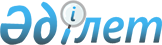 О создании совета по связям с религиозными объединениями при акимате Кызылординской области
					
			Утративший силу
			
			
		
					Постановление акимата Кызылординской области от 7 июня 2016 года № 480. Утратило силу постановлением акимата Кызылординской области от 8 апреля 2019 года № 1363
      Сноска. Утратило силу постановлением акимата Кызылординской области от 08.04.2019 № 1363 (вводится в действие со дня подписания).
      В соответствии с Законом Республики Казахстан от 23 января 2001 года "О местном государственном управлении и самоуправлении в Республике Казахстан" акимат Кызылординской области ПОСТАНОВЛЯЕТ:
      1. Создать совет по связям с религиозными объединениями при акимате Кызылординской области (далеее-Совет).
      2. Утвердить прилагаемые:
      1) состав Совета согласно приложению 1 к настоящему постановлению;
      2) положение о Совете согласно приложению 2 к настоящему постановлению.
      3. Отменить некоторые постановления акимата Кызылординской области согласно приложению 3 к настоящему постановлению.
      4. Контроль за исполнением настоящего постановления возложить на замесителя акима Кызылординской области Кенжеханулы Р.
      5. Настоящее постановление вводится в действие со дня подписания. Состав совета по связям с религиозными объединениями при акимате Кызылординской области
      Аким Кызылординской области, председатель совета;
      курирующий заместитель акима Кызылординской области, заместитель председателя совета;
      курирующий заместитель руководителя государственного учреждения "Кызылординское областное управление внутренней политики", секретарь совета;
      Члены совета:
      аким города Кызылорды или исполняющий обязанности;
      руководитель государственного учреждения "Кызылординское областное управление внутренней политики" или исполняющий обязанности;
      руководитель государственного учреждения "Управление строительства, архитектуры и градостроительства Кызылординской области" или исполняющий обязанности;
      руководитель государственного учреждения "Управление культуры, архивов и документации Кызылординской области" или исполняющий обязанности;
      руководитель государственного учреждения "Управление образования Кызылординской области" или исполняющий обязанности;
      руководитель государственного учреждения "Управление здравоохранения Кызылординской области" или исполняющий обязанности;
      руководитель государственного учреждения "Управление по мобилизационной подготовке Кызылординской области" или исполняющий обязанности;
      руководитель секретариата областной ассамблеи народа Казахстана аппарата акима Кызылординской области;
      начальник государственного учреждения "Департамент Комитета национальной безопасности Республики Казахстан по Кызылординской области и городу Байконыр" или исполняющий обязанности (по согласованию);
      начальник государственного учреждения "Департамент внутренных дел Кызылординской области" или исполняющий обязанности (по согласованию);
      руководитель государственного учреждения "Департамент юстиции Кызылординской области" или исполняющий обязанности (по согласованию);
      начальник отдела по надзору законностей в сфере противодействия экстремизму в терроризму Управления по надзору законностей в социально-экономической сфере Кызылординской областной прокуратуры или исполняющий обязанности (по согласованию);
      ректор республиканского государственного казенного предприятия "Кызылординский государственный университет имени Коркыт Ата" Министерства образования и науки Республики Казахстан" (по согласованию);
      председатель общественного объединения "Кызылординский областной совет ветеранов" (по согласованию);
      директор коммунального государственного учреждения "Центр исследования религиозных проблем управления внутренней политики Кызылординской области" или исполняющий обязанности;
      главный имам мечети "Акмечеть-Сырдария" города Кызылорда Кызылординской области филиала Республиканского исламско-религиозного объединения "Духовное управление мусульман Казахстана" (по согласованию);
      настоятель церкви местного православного религиозного объединения "Приход храма Казанской иконы Божией Матери города Кызылорды Шымкентской Епархии" (по согласованию);
      директор Института повышения квалификации педагогических работников по Кызылординской области филиала акционерного общества "Национальный центр повышения квалификации "Өрлеу" или исполняющий обязанности (по согласованию);
      главный редактор областной газеты "Сыр бойы";
      главный редактор областной газеты "Кызылординские вести". Положение о совета по связям с религиозными объединениями при акимате Кызылординской области 1. Общие положения
      1. Совет по связям с религиозными объединениями является совещательным органом при акимате Кызылдинской области (далее- Совет).
      В своей деятельности Совет руководствуется Конституцией Республики Казахстан, Законами Республики Казахстан, иными нормативными правовыми актами.
      2. Совет осуществлет взаимодействие с государственными органами, религиозными, иными общественными объединениями, а также неправительсвенными организациями на региональном уровне.
      3. Решения Совета носят рекомендательный характер. 2. Цель задачи и функции Совета
      4. Целью Совета является выработка предложений и рекомендаций по вопросам государсвенной политики в области обеспечения прав граждан на религиозную деятельность и взаимодействия с религиозными объединениями, укрепления духовного согласия в обществе и гармонизации межконфессиональных отношений.
      5. Основными задачами Совета являются:
      1) всестороннее и объективное изучение, обобщение и анализ религиозной обстановки в регионе;
      2) информирование государственных органов о состоянии религиозной обстановки в регионе и соблюдении законодательства по вопросам деятельности религиозных объединений;
      3) взаимодействие с Советом по связям с религиозными объединениями при Правительстве Республики Казахстан;
      4) дальнейшее укрепление взаимоуважения и толерантного отношения между представителями религиозных объединений.
      6. Совет в соответствии с возложенными на него задачами осуществляет следующие функции:
      1) оказывает содействие в формировании основных направлений государственной политики в сфере обеспечения прав граждан на религиозную деятельность и взаимодействия с религиозными объединениями;
      2) принимает участие в разработке предложений по совершенствованию законодательства, регулирующего вопросы религиозной деятельности и религиозных объединений;
      3) проводит информационно-пропагандистскую и консультативно-практическую работу с религиозными объединениями и гражданами в религиозной сфере;
      4) обеспечивает взаймодействие с региональными центрами помощи пострадавшим от деструктивных религиозных течений;
      5) обеспечивает координацию деятельности Советов по связям с религиозными объединениями нижестоящих местных исполнительных органов (акиматов). 3. Организация деятельности и порядок работы Совета
      7. Совет в качестве Председателя возглавляет аким области.
      8.Председатель Совета имеет заместителя, являющегося заместителем акима области по социальным вопросам.
      9.Совет формируется из числа работников органов государственного управления, депутатов местных маслихатов, руководителя секретариатом областной ассамблеи народа Казахстан, лидеров традиционных конфессий, руководителей высших учебных заведений, ученых-религиоведов, представителей неправительственных организаций, общественных деятелей и средств массовой информации.
      10. Члены Совета осуществляют свои обязанности на общественных началах.
      11. Заседения Совета проводятся не реже одного раза в квартал. Внеочередное заседание Совета созывается Председателем Совета по собственной инициативе или по просьбе не менее трети от общего числа членов Совета.
      12. Заседания Совета считается правомочным, если в его работе принимает участие не менее двух третей от общего числа членов Совета. Решения Совета принимаются большинством голосов от общего числа членов Совета, принявших участие в заседании. При равенстве голосов голос Председателя Совета является решающим.
      13. Для проработки вопросов, подготовки заседаний, проведения экспертных и аналитических работ, выработки рекомендаций и предложений, направленных на обеспечение межконфессионального согласия в регионе, Совет может создавать рабочие группы, действующие под руководством заместителя Председателя Совета.
      14. Совет для осуществления возложенных на него задач имеет право в установленном законодательством порядке:
      1) запрашивать от государственных органов, религиозных организаций и физических лиц необходимую информацию по вопросам, входящим в компетенцию Совета;
      2) пользоваться информационными базами данных местных государственных органов, касающихся компетенции Совета;
      3) приглашать на заседания Совета представителей государственных органов и организаций по вопросам, входящим в компетенцию Совета;
      4) вносить и направлять в Совет по связям с религиозными объединениями при Правительстве предложения по совершенствованию законодательства, запрещению деятельности религиозных объединений и прекращения деятельности иностранных миссионеров, нарушающих законодательство Республики Казахстан в области обеспечения прав граждан на религиозную деятельность;
      5) участвовать в разработке проектов нормативных правовых актов, касающихся компетенции Совета;
      6) осуществлять иные полномочия в соответствии с законодательством. 4. Обеспечение деятельности Совета
      15. Председатель Совета руководит его деятельностью, председательствует на заседаниях, планирует работу, осуществляет общий контроль над реализацией решений.
      В отсутствие Председателя его функции возлагаются на заместителя Председателя.
      16. Рабочим органом Совета по связям с религиозными объединениями при акимате области является государственное учреждение "Управление внутренней политики Кызылординской области".
      17. Рабочий орган осуществляет организацию работы, подготовку необходимых документов и оформление протоколов заседания Совета.
      18. Для разработки необходимых материалов, относящихся к компетенции Совета, могут привлекаться организации, а также ученые и высококвалифицированные специалисты в религиозной сфере. 5. Порядок прекращения деятельности Совета
      19. Совет прекращает свою деятельность в соответствии с постановлением акимата области. Перечень отмененных некоторых постанавлений акимата Кызылординской области
      1) Постановление акимата Кызылординской области от 15 февраля 2007 года № 61 "О создании совета по связям с религиозными объединениями при акимате Кызылординской области";
      2) Постановление акимата Кызылординской области от 14 мая 2007 года №134 "О внесении изменений в постановление акимата Кызылординской области от 15 февраля 2007 года №61 "О создании совета по связям с религиозными объединениями при акимате Кызылординской области";
      3) Постановление акимата Кызылординской области от 4 декабря 2007 года №295 "О внесении изменений в постановление акимата Кызылординской области от 15 февраля 2007 года №61 "О создании совета по связям с религиозными объединениями при акимате Кызылординской области";
      4) Постановление акимата Кызылординской области от 19 июня 2008 года №25 "О внесении изменений в постановление акимата Кызылординской области от 15 февраля 2007 года №61 "О создании совета по связям с религиозными объединениями при акимате Кызылординской области";
      5) Постановление акимата Кызылординской области от 26 марта 2009 года №352 "О внесении изменения в постановление акимата Кызылординской области от 15 февраля 2007 года №61 "О создании совета по связям с религиозными объединениями при акимате Кызылординской области";
      6) Постановление акимата Кызылординской области от 26 ноября 2010 года №945 "О внесении изменения в постановление акимата Кызылординской области от 15 февраля 2007 года №61 "О создании совета по связям с религиозными объединениями при акимате Кызылординской области";
      7) Постановление акимата Кызылординской области от 11 марта 2011 года №1079 "О внесении изменения в постановление акимата Кызылординской области от 15 февраля 2007 года №61 "О создании совета по связям с религиозными объединениями при акимате Кызылординской области";
      8) Постановление акимата Кызылординской области от 28 декабря 2011 года №260 "О внесении изменений в постановление акимата Кызылординской области от 15 февраля 2007 года №61 "О создании совета по связям с религиозными объединениями при акимате Кызылординской области";
      9) Постановление акимата Кызылординской области от 27 июля 2012 года №515 "О внесении изменений в постановление акимата Кызылординской области от 15 февраля 2007 года №61 "О создании совета по связям с религиозными объединениями при акимате Кызылординской области";
      10) Постановление акимата Кызылординской области от 9 сентября 2013 года №274 "О внесении изменения в постановление акимата Кызылординской области от 15 февраля 2007 года №61 "О создании совета по связям с религиозными объединениями при акимате Кызылординской области";
      11) Постановление акимата Кызылординской области от 3 октября 2014 года №730 "О внесении изменения постановление акимата Кызылординской области от 15 февраля 2007 года №61 "О создании совета по связям с религиозными объединениями при акимате Кызылординской области";
      12) Постановление акимата Кызылординской области от 31 марта 2015 года №892 "О внесении изменения в постановление акимата Кызылординской области от 15 февраля 2007 года №61 "О создании совета по связям с религиозными объединениями при акимате Кызылординской области";
					© 2012. РГП на ПХВ «Институт законодательства и правовой информации Республики Казахстан» Министерства юстиции Республики Казахстан
				
      Аким Кызылординской области 

К. Кушербаев
Утвержден постановлением
акимата Кызылординской области
от " 7 " июня 2016 года № 480Утвержден постановлением
акимата Кызылординской области
от " 7 " июня 2016 года № 480Приложение 3 к постановлению
акимата Кызылординской области
от " 7 " июня 2016 года № 480